Supplementary materialTable S1. RT-qPCR target genes and primer sequencesa FC means fold change in the proteomic study. b The numbers designate the following pathways - 1: glycolysis, carbohydrate metabolism, redox processes, 2: cell-wall, efflux, virulence, 3: heme/Fe2+ metabolism, 4: protein synthesis, 5: nucleic acids, repair, stress, gene regulation. c These items were selected from the different paralog genes of these proteins in the B. fragilis genomes based on differential expressions, the pyruvate-ferredoxin oxidoreductase gene here was selected on its differential expression in RNASeq experiments (our unpublished results). d Forward (1) and reverse (2) orientations.Table S3. Cross-correlation values of gene expressions metronidazole resistance for eight nim-positive B. fragilis strainsa a The colour-coding means the following: yellow – 0.5 < r < 0.7, 0.05 > p >0.001, orange: r > 0.7, p<0.001, , abbreviations in Table S1. b Metronidazole MIC. c Borderline significanceTable S4. Cross-correlation values of gene expressions metronidazole resistance for seven nim-negative B. fragilis strainsaa The colour-coding means the following: yellow – 0.5 < r < 0.7, 0.05 > p >0.001, orange: r > 0.7, p<0.001, abbreviations in Table S1. b Metronidazole MIC.. c Borderline significanceFig. S1. The tricarboxylic acid pathways of B. fragilis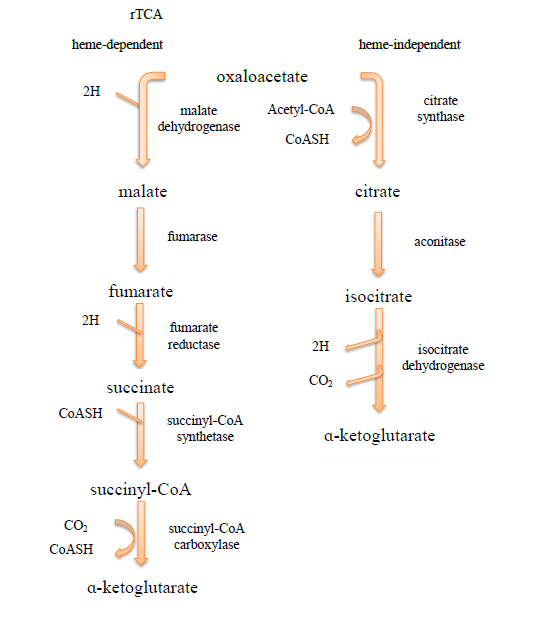 Fig. S2. Examples of the Etest results on modified M9 mediumB. fragilis 638R (A) and B. fragilis 638R/nimA (B) on glucose-supplemented M9 medium, respectively.             A                                                       B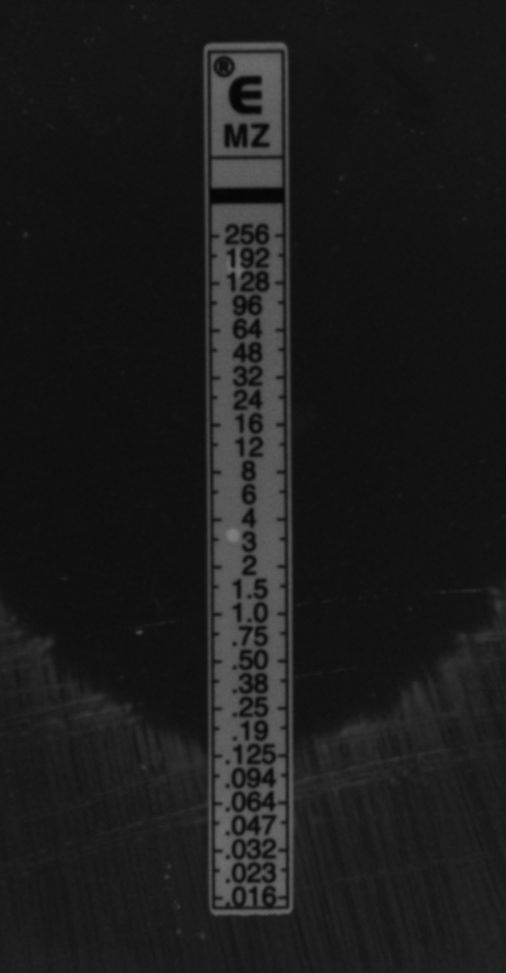 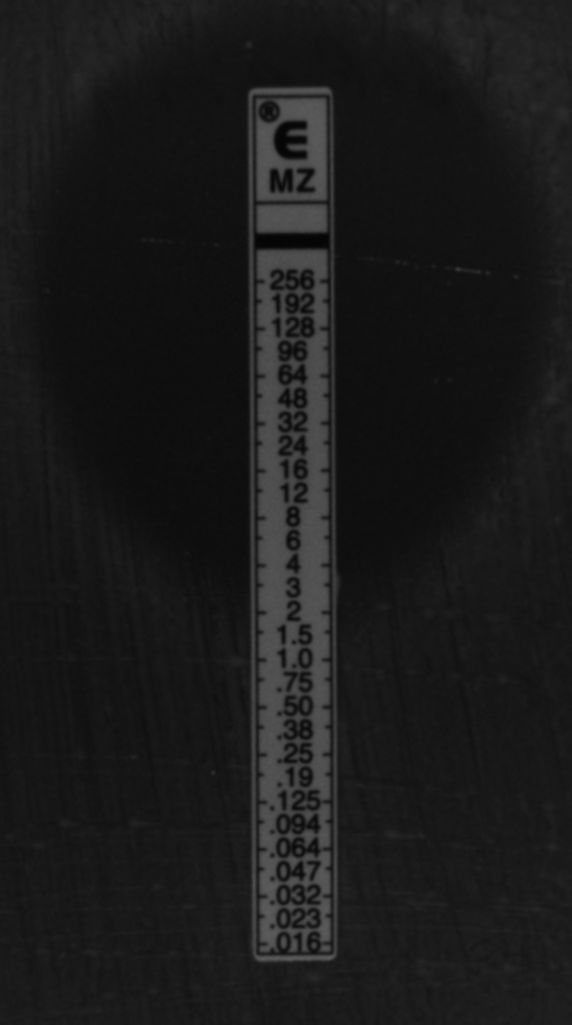 Table S5. Effects of C4 dicarboxylic acid supplementation on metronidazole MICs of selected nim-positive and negative B. fragilis strainsa M9 media supplemented with glucose (G), oxaloacetic acid (O), malate (M), fumarate (F) and succinate (S).b Significantly increased metronidazole resistance values are highlighted in yellow. c Heterogeneous resistance phenotype.Gene id. Bf MSaRef.Description/NameCellularPrimer638RFCpathwaybdesignationsequence F(1)dsequence R(2)d1BF638R_09638,30[24]FprA family A-type flavoprotein (fprA)1fprA1/2TAACGACCGTAACANGCACCGATCAGTGCCACCATTTCAT2BF638R_166310,55[24]galactokinase (galK)1galK1/2TGGCAGANGCAAAAGCTGATYTCGTAAAGTTTGCTCATGC3BF638R_1728-2,95[24]exo-alpha-sialidase (nanH)2nanH1/2TGTGTGCTATACCGGTAGTTGTCTGGCTCTCTTTAGCATC4BF638R_31768,40[24]BmeB15 (acr15)2act15-1/2AGTATCGATCACCTTCGGAATACTTGCTGTCGTTCAGTTC5BF638R_39999,10[24]BmeB5 (acr5)2acr51/2CCTATCGACTTGTATCCGGAATTCAGCGTATTCTCCAACG6BF638R_22814,00[24]RelA/SpoT family protein (relA)5relA_1/2CGTGACCGTTATATTGCCAAACTGGCATTTCTGTTTCTTCA7BF638R_170122,80[24]50S ribosomal protein L204L20_31/2CGTGACCGTAGAAACAAGAAAAGTCAGCCAAAACCTTACG8BF638R_403515,10[24]30S ribosomal protein S3 4S3-1/2GTGGCCAGGAAGTTGATAAGACAATCACAGCATCCAGTTC9BF638R_3828-This studymalate dehydrogenase (mdh)1mdh-1/2GACTCGTGAAGAACTGATCGAGTCATTGTATCCATCGGGT10BF638R_1473-[17]lactate dehydrogenase (ldh)1ldh-1/2TCGGACCGTATCATNGACGATATTCTCCAGAGTCGTTGCT11BF638R_3133-This studyphospho-glycerate kinase (pgk)1pgk-1/2TTCGAAAACTTCACTCACGGTACCCGGAAGAACTTTTCCT12BF638R_1421-[16]feoAB3feoAB-1/2GCTTCCGTAAACGNATTGTGGTCGNCGCAGAGAGATTTCA13BF638R_26964,1[24]flavodoxin (fldA)1fldA-1/2ATTTTACGGTTCCACAACGGTCACTAACTCGTCGTTCAGT14BF638R_4500-This studyfumarate reductase (frdA)1frdA-1/2ATCTGGGTTCCGAAGAAGATGCGTTCCAGATAGAAGTCAC15BF638R_449911,50[24]succinate dehydrogenase/fumarate reductase cytochrome b subunit (frdC)1frdC-1/2TGGGCTAAAATGCAGTTACCCAGAAACCATGAGTCAGGTG16BF638R_22632,40[24]Crp/Fnr family transcriptional regulator (crpF)5crpF-1/2CGTGATTTTGACGGAATCGTAATCGATCATTTCTCCCCG17BF638R_1544-3,20[24]cGNAT family N-acetyltransferase (gat)5gatMZ-1/2cTTCCCTATCGTAGCATACCCTCTGGTGTCCACTCTGTATC18BF638R_319443,12This studycpyruvate-flavodoxin/ferredoxin oxidoreductase (por)1porMZ-1/2cATGACATTCCGTATCCAGGTGTTGTTTGCTCTTCACGTTG        Endogeneous controls         Endogeneous controls         Endogeneous controls         Endogeneous controls 19BF638R_0945This studyglyceraldehyde-phosphate dehydrogenase (gap)-gap1/3BFAGCCATTGTAGCAGCTTTTTGAAGACGGGATGATGTTTC206 16S rRNAThis study16S rRNA (rrn)-rrnBF-1/2TCCTGTTTGATACCCACACTGCTCAACCGTAAAATTGCAG21BF638R_2767This studyrpoD-rpoD_BF1/2CCAATCTTCGTTTCGTCGTATTCATCAAACTTCTCGGCAGS3acr5acr15crpFfrdCfeoABfldAfprAfrdAgalKgatMZldhmdhnanHporMZpgkrelAMICbL200,4760,4290,762-0,1670,31-0,333-0,2140,2860,8810,762-0,2470,1430,1190,4290,3810,50,357-0,3340,2070,260,02120,6620,4230,3870,5780,462E-070,02120,5370,7050,7490,260,3210,1820,3530,387S30,5480,333-0,3330,5480,1430,3570,6190,09520,7380,577-0,1190,4290,02380,6670,5950,81-0,1240,1390,3870,3870,1390,7050,3530,0860,7940,02870,120,7490,260,9310,05880,1020,00960,749acr50,286-0,04760,119-0,333-0,2620,4760,1430,4520,412-0,4290,857-0,190,7140,810,2620,2720,460,8850,7490,3870,4980,2070,7050,2330,290,260,001780,6190,03740,00960,4980,498acr150,02380,143-0,4290,02380,50,810,5-0,2470,4760,190,7860,2620,3570,119-0,1360,9310,7050,260,9310,1820,00960,1820,5370,2070,6190,01490,4980,3530,7490,705crpF0-0,619-0,119-0,4520,04760,0952-0,5770,3330,2140,3810,09520,28600,5680,9770,0860,7490,2330,8850,7940,120,3870,5780,3210,7940,460,9770,12frdC0,0238-0,04760,4290,2620,4760,0825-0,167-0,1670,04760,1670,4520,405-0,5070,9310,8850,260,4980,2070,8390,6620,6620,8850,6620,2330,290,182feoAB0,6190,0714-0,452-0,3570,5770,0476-0,357-0,548-0,5-0,6190,0476-0,1480,0860,8390,2330,3530,120,8850,3530,1390,1820,0860,8850,705fldA0,0952-0,3330,02380,4120,5950,02380,0952-0,119-0,3330,4290,3090,7940,3870,9310,290,1020,9310,7940,7490,3870,260,423fprA0,1670,1670,577-0,190,2860,09520,2860,3570,0714-0,3210,6620,6620,120,6190,460,7940,460,3530,8390,423frdA0,5-0,5770,333-0,1430,6190,04760,2860-0,3830,1820,120,3870,7050,0860,8850,460,9770,321galK-0,08250,07140,3330,3810,7380,7380,833-0,08650,8390,8390,3870,3210,02870,02870,005260,794gatMZ-0,4120,412-0,5770,2470,08250,2470,08560,290,290,120,5370,8390,5370,794ldh-0,190,667-0,333-0,3330,07140,2720,6190,05880,3870,3870,8390,498mdh-0,07140,7380,690,310,667c0,8390,02870,04740,4230,0588nanH0,1430,1430,119-0,06180,7050,7050,7490,839porMZ0,8570,6670,1850,001780,05880,619pgk0,50,1240,1820,749relA0,07410,839S3acr5acr15crpFfrdCfeoABfldAfprAfrdAgalKgatMZldhmdhnanHporpgkrelAMICL200,643-0,786-0,0357-0,5360,821-0,198-0,7860,1430,6790,464-0,018-0,4640,643-0,8210,03570,9640,5360,1280,09560,02510,9050,1810,01450,6020,02510,720,07350,2550,9050,2550,09560,01450,9052E-070,1810,72S3-0,1070,607-0,250,5-0,577-0,429-0,2140,6790,8570,0541-0,03570,25-0,32100,750,50,05510,7810,1210,5450,2170,150,2970,6020,07350,006090,8430,9050,5450,4380,9680,03840,2170,843acr50,4640,536-0,75-0,0180,821-0,179-0,2860,0714-0,2340,714-0,6790,8930,179-0,714-0,2140,1470,2550,1810,03840,9050,01450,660,4910,8430,5450,05450,07352E-070,660,05450,6020,72acr150,4290,143-0,18-0,0357-0,03570,50,3210,2520,571-0,03570,07140,3210,07140,464-0,2570,2970,720,660,9050,9050,2170,4380,5450,150,9050,8430,4380,8430,2550,545crpF-0,1430,6310,5360,03570,214-0,3570,270,85700,4640,643-0,6070,250,05510,720,09560,1810,9050,6020,3880,4910,006090,9680,2550,09560,1210,5450,843frdC0-0,78600,750,1430,432-0,3210,643-0,8570,1070,750,5-0,1280,9680,02510,9680,03840,720,2970,4380,09560,006090,7810,03840,2170,72feoAB0,2520,5950,18-0,667-0,09090,5230,3240,05410,775-0,3960,360,2320,5450,1210,660,07350,7810,1810,4380,8430,02510,3410,3880,602fldA-0,214-0,393-0,0714-0,3780,607-0,6070,9640,214-0,821-0,3570,4960,6020,3410,8430,3410,1210,1212E-070,6020,01450,3880,217fprA0,179-0,393-0,360,250,429-0,2860,6070,07140,571-0,03670,660,3410,3880,5450,2970,4910,1210,8430,150,905frdA0,3930,09010,2860,607-0,4640,6070,6070,8570,2390,3410,7810,4910,1210,2550,1210,1210,006090,545galK-0,252-0,071400,0357-0,1430,5710,2140,3850,5450,8430,9680,9050,720,150,6020,341gatMZ-0,1440,306-0,306-0,270,0541-0,018-0,722c0,720,4380,4380,4910,8430,9050,0545ldh-0,07140,5710,786-0,50,4290,2570,8430,150,02510,2170,2970,545mdh-0,6430,3570,6070,75-0,110,09560,3880,1210,03840,781nanH0,0714-0,786-0,3930,3490,8430,02510,3410,388por-0,1070,750,4040,7810,03840,341pgk0,5-0,01840,2170,905relA0,110,781StrainnimMedia (MICs in μg/ml)Media (MICs in μg/ml)Media (MICs in μg/ml)Media (MICs in μg/ml)Media (MICs in μg/ml)Media (MICs in μg/ml)SCAM9-GaM9-OM9-MM9-FM9-S638R-0,1250.250,0640,0320,0320,032638R/nimAnimA444424KSB-RnimB16>256b1625616>25619811-32>25664>25616>25618807i2-(0,25-)>256c0,50,250,1250,1250,125Q5nimE>256>256>256>256256>256